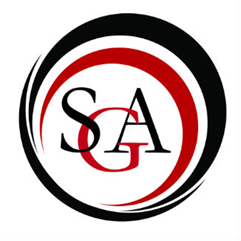 Student Government Association’sCommittee on Finance	Agenda	April 9, 2019Call to order at 11:32 am.Roll CallMaddie Berkey: hereJonah Brandt: hereEricka Dudley: hereZhamya Hampton: excusedLeanna Hodge: hereSeung Ho Lee: hereJamie Leonard: unexcusedDean Marker: hereTony Mastroianni: hereAlyssa Osten: hereShyonna Williams: hereApproval of MinutesAPPROVED.Chair Report: Seungho LeeCOF balance: COF balance: $ 339,743.81 Operating: $32,547.38 Running Spending: $167,452.62SGA balance: $170,640.68 Report: Committee ReportsAudit Committee: Inventory Committee: Old BusinessFlashlight, AppealDiscussion:Appeal requesting funding for Issue 5, 1000 copies; previously denied based on lack of student impact.Flashlight Editor: We are not getting funded for 3rd or 5th issue. First submitted the wrong form, and resubmitted the right form on the 8th with help from Lee. The 3rd issue came out on the 20th but the correct form was submitted later. Question: If we cannot fund the 5th issue, can we fund the 3rd issue?Lee: Policy is that we cannot fund things that have already been done but not approved.Dean: What date did issue 3 come out?Editor: March 20thDean: What date was listed on the form for issue 3?Editor: It was stated wrongly on the form but correctly in an email.Lynn: Original request was put in March 8th?Editor: Yes.Lee: The form that you had submitted wrongly did not list issue 3, it listed the requests for next year.Jonah: So because the early submission was wrong, you would still like us to fund issue 3 and issue 5?Editor: No, just issue 3 since it has already been printed.Lee: This is a matter of policy that will be discussed.Lynn: So, they are saying they submitted the form before issue 3 was printed, but there was an error in the form or type of form.Alyssa: So, they did submit the request, but it was on the wrong form.Lee: I think we are agreeing that issue 3 was a misunderstanding and should be funded.Lynn: We did not know that issue 4 was going to be “The Trashlight”, it was a special edition.Alyssa: Could put in information from the events this month.Lee: Don’t want to dictate what they put into the paper or when they print it.Motion to approve issue 3: AlyssaSecond: TonyMotion PASSES.Amount: $411.61Motion to approve issue 5: AlyssaSecond: tonyMotion FAILS.BSU, Fashion ShowDiscussion:Previously tabled due to contractual issues; would be easier if costs of gas and tolls were placed in the host’s contract.Amount: $2,080.00BSU, Wild N OutDiscussion:Previously tabled.Lynn: It is a $100.00 for an unknown reason.Shyonna: The people had not calculated how long the ride is from Philadelphia to Mansfield, the $100.00 represents the true amount.Motion to approve allocation request in a block vote: TonySecond: AlyssaMotion PASSES.Amount: $4,995.65New BusinessPhotography Club, ReallocationDiscussion:Request for supplies to be used for digit and traditional photography workshops.Lee: This is a redo of the request they sent in where they said “supplies”.Lynn: The issue is that they already bought the items using non-allocated, now they would like to use allocated.Lee: This is similar to the flashlight issue 3.Lynn: Said they had to order it because it was for the event.Dean: What happens with non-allocated funds at the end of the year?Lee: It is their money it stays in their account. Their treasurer in new, we should be understanding.Motion to approve reallocation request: AlyssaSecond: DeanMotion PASSES.Amount: $173.78ACDA, ReallocationDiscussion:Reallocating funds from “Travel: National Conference Airfare” to “Travel: National Conference Hotel”.Lynn: The event already happened.Lee: The difference is that this event was held March 30th, and then they realized they were over and they asked for the money afterward. The issue is that the professor paid for it.Frank: Waves the policy preventing funding of events after they have occurred.Lynn: Their advisor pays everything on their credit card and then gets reimbursed so CCSI was unaware of the funding issues.Motion to approve reallocation request: AlyssaSecond: TonyMotion PASSES.Amount: $1,909.12Bass Fishing, AllocationDiscussion:Club Member: Tournaments every year, and when we turn in budgets the schedule is not always posted. This is our first tournament that we do every year, and usually do very well. The top ten teams get to go to the national championship and we got there 3 times within the last 6 years. Will be staying at a family house which saves money. This tournament gets us good publicity and get on the tournament website.Dean: How many people?Club Member: 10 guys,Jonah: Entry fee for the boat?Club Member: Yes, $75.00 per boat, however there is a member fee that we pay to participate in the tournament and this is something we pay for on our own.Lee: They always perform well and receive good publicityMotion to approve allocation request: TonySecond: DeanMotion PASSES.Amount: $4,141.75SGA, AllocationDiscussion:Lee: Funding for an additional 100 t-shirts for Big Events.Motion to approve allocation request: AlyssaSecond: DeanMotion PASSES.Amount: $1,000.00AnnouncementsAdvisor CommentsAdjournmentMeeting adjourned at 12:02 pm.